Name: ____________________		Table #: ____		Period: _____		Date: _______3.1-3.2 Review QUIZThe “measure of ” is the same as “”BACK Use the figure to find the measures of and .Use the figure to find measures of the numbered angles. Determine whether each statement is true or false and explain the reason.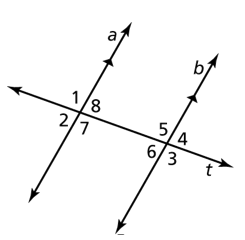 If , then the measure of . _______________ because______________________________________If , then the measure of . _______________ because______________________________________Describe the relationship between each pair of angles. (corresponding, alternate interior, alternate exterior, vertical, or no relationship)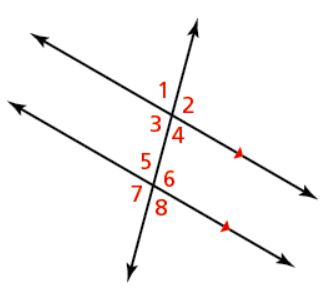  ______________________________ ______________________________ ______________________________ ______________________________ ______________________________Find the value of x.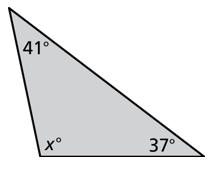         x = ____________Find the value of x.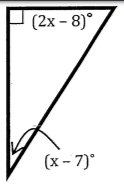 x = ____________Find the measure of the exterior angle. 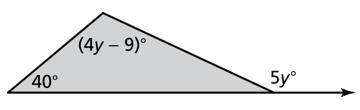 The measure of the exterior angle is ___________Write an equation for the value of y in terms of x. Then solve the equation for x. y = ______________                      x = ______________The figure shows a truss used in the construction of a building. The measure of  is . Find the measure of .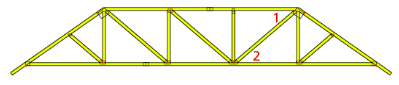 Find the angle x (in degrees) that the wheelchair ramp makes with the ground.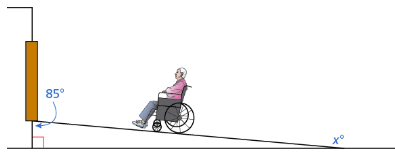          x = ______________